АДМИНИСТРАЦИЯ ТУЖИНСКОГО МУНИЦИПАЛЬНОГО РАЙОНА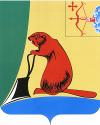 КИРОВСКОЙ ОБЛАСТИПОСТАНОВЛЕНИЕО внесении изменений в постановление администрации Тужинского муниципального района от 12.02.2010 №64 В  соответствии с Федеральным законом от 21.07.2014 № 264-ФЗ «О внесении изменений в Федеральный закон «О рекламе» администрация Тужинского муниципального района ПОСТАНОВЛЯЕТ:1. Внести в постановление администрации Тужинского муниципального района  от 12.02.2010 №64, которым  утвержден Порядок выдачи разрешений на установку рекламных конструкций (далее – Порядок) следующие изменения:Подпункт 2.3.6 пункта 2.3 Порядка исключить.Подпункт 2.9.6 Порядка изложить в следующей редакции:«2.9.6. Нарушение требований, установленных частями 5.1,5.6,5.7 Закона «О рекламе».1.3. В абзаце 7 пункта 4.1 Порядка слова «частями 9.1 и 9.3 « заменить словами «частью 9.3».1.4. Абзац 7 пункта 4.3 Порядка исключить.  2. Настоящее постановление вступает в силу с момента опубликования в Бюллетене муниципальных нормативных правовых актов органов местного самоуправления Тужинского муниципального района Кировской области.Глава администрации Тужинского муниципального района         Е.В. Видякина28.08.2014№375пгт Тужапгт Тужапгт Тужапгт Тужа